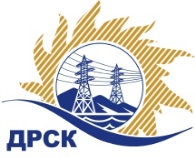 Акционерное Общество«Дальневосточная распределительная сетевая  компания»Протокол № 189/УКС-ВПзаседания закупочной комиссии по выбору победителя по открытому запросу предложений на право заключения договора на выполнение работ «Мероприятия по строительству и реконструкции электрических сетей до 10 кВ для технологического присоединения потребителей (в том числе ПИР) на территории обслуживания СП "П3ЭС","ПСЭС" филиала «Приморские ЭС»»№ ЕИС – 31604503866(МСП)Способ и предмет закупки: открытый запрос предложений  на право заключения Договора на выполнение работ «Мероприятия по строительству и реконструкции электрических сетей до 10 кВ для технологического присоединения потребителей (в том числе ПИР) на территории обслуживания СП "П3ЭС","ПСЭС" филиала «Приморские ЭС»», закупка 928 р. 2.1.1 ГКПЗ 2017 г.ПРИСУТСТВОВАЛИ: члены постоянно действующей Закупочной комиссии АО «ДРСК»  2-го уровня.ВОПРОСЫ, ВЫНОСИМЫЕ НА РАССМОТРЕНИЕ ЗАКУПОЧНОЙ КОМИССИИ: Об утверждении результатов процедуры переторжки.Об итоговой ранжировке заявок.О выборе победителя запроса предложений.РЕШИЛИ:По вопросу № 1Признать процедуру переторжки состоявшейся.Утвердить окончательные цены заявок участниковПо вопросу № 2Утвердить итоговую ранжировку заявокПо вопросу № 31. Признать Победителем запроса предложений «Мероприятия по строительству и реконструкции электрических сетей до 10 кВ для технологического присоединения потребителей (в том числе ПИР) на территории обслуживания СП "П3ЭС","ПСЭС" филиала «Приморские ЭС»» участника, занявшего первое место в итоговой ранжировке по степени предпочтительности для заказчика: ООО "РосГСК" (690035, Приморский край, г. Владивосток, ул. Калинина, д. 49 "А", офис 404) на условиях: Планируемый объем работ на весь срок действия договора 19 500 000,00 руб. без учета НДС. Суммарная стоимость единичных расценок предлагаемых работ 22 224 000,00 руб. без учета НДС. (26 224 320,00 руб. с учетом НДС). Срок выполнения работ: с момента заключения договора до 31 декабря 2017 г. Условия оплаты: оплата выполненных работ течение 30 (тридцати) календарных дней с момента подписания актов выполненных работ. Окончательный расчет производится в течение 30 (тридцати) календарных дней с даты подписания Заказчиком акта приемки законченного строительством объекта. Исп. Коротаева Т.В.Тел. (4162) 397-205город  Благовещенск«20» февраля  2017 года№п/пНаименование Участника закупки и место нахожденияОкончательная цена заявки, руб. без НДС1ООО "РосГСК" (690035, Приморский край, г. Владивосток, ул. Калинина, д. 49 "А", офис 404)22 225 000,002ООО "УЭМ" (692502 , Приморский край, г. Уссурийск, ул. Штабского, д. 1)22 500 000,00Место в итоговой ранжировкеНаименование и адрес участникаПервоначальная цена заявки, руб. без НДСОкончательная цена заявки, руб. без НДС1 местоООО "РосГСК" (690035, Приморский край, г. Владивосток, ул. Калинина, д. 49 "А", офис 404)Планируемый объем работ на весь срок действия договора 19 500 000,00 Суммарная стоимость единичных расценок предлагаемых работ 22 225 000,00Планируемый объем работ на весь срок действия договора 19 500 000,00 Суммарная стоимость единичных расценок предлагаемых работ 22 224 000,002 местоООО "УЭМ" (692502 , Приморский край, г. Уссурийск, ул. Штабского, д. 1)Планируемый объем работ на весь срок действия договора 19 500 000,00 Суммарная стоимость единичных расценок предлагаемых работ 22 500 000,00Планируемый объем работ на весь срок действия договора 19 500 000,00 Суммарная стоимость единичных расценок предлагаемых работ 22 500 000,00Ответственный секретарь Закупочной комиссии 2 уровня АО «ДРСК»___________________М.Г. Елисеева